	SV „Einheit“ Ueckermünde e. V. 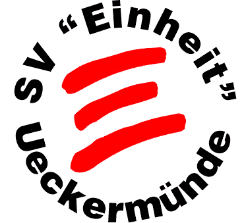 	PF 1163	17368 Ueckermünde	Tel. / Fax: 039771 / 23095		sv-einheit-ueckermuende@web.de		www.sv-einheit-ueckermuende.euAufnahmeantrag für die MitgliedschaftIch/Wir  beantrage/n mich bzw. mein nachstehend genanntes Familienmitglied in den Verein aufzunehmen:1. Beantragte Mitgliedschaft für:* freiwillige Angaben2. Aus meiner Familie (Eltern mit ihren minderjährigen Kindern, die in einem Haushalt leben) existiert bereits ein zahlendes Mitglied im Verein:(Name, Vorname, Abteilung)3. Der Beitrag ist auf das nachfolgende Konto des SV „Einheit“ Ueckermünde e.V. zu entrichten:   IBAN: DE45 1505 0400 3210 0010 13   BIC: NOLADE21PSW Durch meine/unsere Unterschrift erkenne ich/wir die gültigen Satzungen, Ordnungen, Beiträge und eventuelle Zusatzbeiträge des SV „Einheit“ Ueckermünde e.V. sowie seiner Abteilungen als verbindlich an. Die gültige Satzung und die Beitragsordnung sind in der Geschäftsstelle, Goethestraße 3 bzw. im Internet unter www.sv-einheit-ueckermuende.eu einsehbar.Mit der Speicherung, Übermittlung und der Verarbeitung personenbezogener Daten für Vereinszwecke, gemäß den Bestimmungen des Datenschutzgesetzes, bin/sind ich/wir einverstanden. Ich/Wir habe/n jederzeit die Möglichkeit, vom Verein Auskunft über diese Daten von mir/unserem Kind zu erhalten. Der Verwendung von Bildern, Videos und Tonaufnahmen ausschließlich im Zusammenhang mit Aktivitäten des Vereins sowie die Weitergabe der Daten an die höheren Fachverbände stimme ich/wir zu.4. Zusatz bei Aufnahme von Minderjährigen:Wir geben unsere Zustimmung als gesetzliche Vertreter zur Aufnahme in den Verein. Sofern diese Unterschrift von nur einer Person geleistet wird, bestätigt diese ausdrücklich, dass die Alleinvertretungsberechtigung 	besteht. Ich/Wir geben unsere Zustimmung, dass unser minderjähriges Kind nach dem Training oder sonstigen Sportveranstaltungen allein und unbeaufsichtigt den Heimweg antreten darf. Unser minderjähriges Kind wird von den gesetzlichen Vertretern abgeholt. Bei unserem Kind ist noch folgendes zu beachten (z. B. Allergien, Besonderheiten):bitte hier stichpunktartig notieren---Ort, Datum	                        Name, Unterschrift		Name, Unterschrift	   (bei Minderjährigen alle gesetzlichen Vertreter)Name:Vorname:Vorname:Vorname:Geburtstag:Geschlecht:Geschlecht:Geschlecht:weiblich   /  männlich weiblich   /  männlich weiblich   /  männlich weiblich   /  männlich weiblich   /  männlich Straße:Hausnummer:Hausnummer:Hausnummer:PLZ:Wohnort:Wohnort:Telefon*:privat: privat: dienstlich:dienstlich:mobil:mobil:mobil:E-Mail:Ich/Wir melde/n mich bzw. mein minderjähriges Kind  für folgende Sportart an:Ich/Wir melde/n mich bzw. mein minderjähriges Kind  für folgende Sportart an:Ich/Wir melde/n mich bzw. mein minderjähriges Kind  für folgende Sportart an:Ich/Wir melde/n mich bzw. mein minderjähriges Kind  für folgende Sportart an:Ich/Wir melde/n mich bzw. mein minderjähriges Kind  für folgende Sportart an:Ich/Wir melde/n mich bzw. mein minderjähriges Kind  für folgende Sportart an:Ich/Wir melde/n mich bzw. mein minderjähriges Kind  für folgende Sportart an:Ich/Wir melde/n mich bzw. mein minderjähriges Kind  für folgende Sportart an:Ich/Wir melde/n mich bzw. mein minderjähriges Kind  für folgende Sportart an:Ich/Wir melde/n mich bzw. mein minderjähriges Kind  für folgende Sportart an:Ich/Wir melde/n mich bzw. mein minderjähriges Kind  für folgende Sportart an:Ich/Wir melde/n mich bzw. mein minderjähriges Kind  für folgende Sportart an:Ich/Wir melde/n mich bzw. mein minderjähriges Kind  für folgende Sportart an:Ich/Wir melde/n mich bzw. mein minderjähriges Kind  für folgende Sportart an:Ich/Wir melde/n mich bzw. mein minderjähriges Kind  für folgende Sportart an: Aikido                  Badminton  Badminton  Badminton  Basketball  Basketball Fußball Fußball Fußball Gymnastik Gymnastik Gymnastik Kraftsport Kraftsport Leichtathletik Leichtathletik  Line Dance  Line Dance  Reiten  Reiten Tischtennis Tischtennis  Volleyball  Volleyball  VolleyballEintritt ab dem 01. eines Monats zum:Eintritt ab dem 01. eines Monats zum:Eintritt ab dem 01. eines Monats zum:Eintritt ab dem 01. eines Monats zum:Eintritt ab dem 01. eines Monats zum:Eintritt ab dem 01. eines Monats zum:BestätigungsvermerkAbteilungsleiter:Mitglied  wirdaufgenommen      Ja /  NeinUnterschrift:Datum: